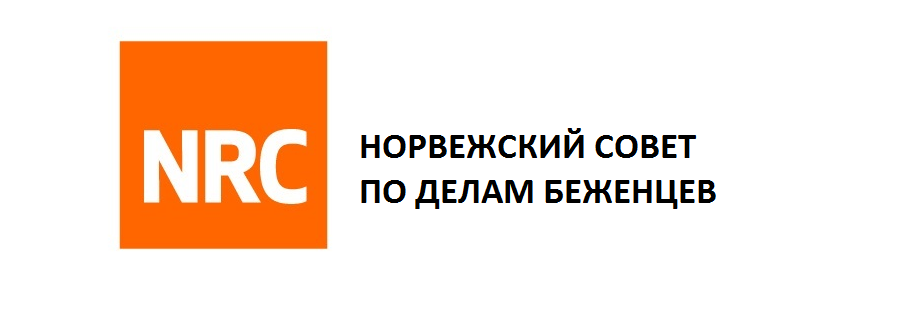 Тренинги по развитию сельских организаций Норвежский совет по делам беженцев (NRC) запускает проект по развитию потенциала сельских организаций на подконтрольной правительству Украины территории Луганской области.Приглашаем сельскохозяйственные кооперативы, ассоциации и незарегистрированные инициативные группы принять участие в тренингах, направленных на улучшение взаимодействия внутри организации, увеличение объёмов производства и улучшение качества товаров и услуг, помощь в разработке стратегии развития организации. Заявку на участие в тренингах могут подавать организации и объединения, осуществляющие деятельность в сельской местности в таких направлениях: - сельскохозяйственное производство; - изготовление этнических изделий ручной работы; - сельский туризм; - другие аналогичные сферы деятельности.В рамках проекта будет предоставлена возможность посетить организации в соседних областях, которые являются успешными примерами кооперации. Организации, прошедшие полный курс тренингов, получат возможность принять участие в конкурсе денежных грантов.Данный проект реализуется при финансовой поддержке Шведского агентства международного развития и сотрудничества.Для участия в проекте необходимо заполнить заявку по ссылке:   https://ee.humanitarianresponse.info/x/#s2ugEmUG Более подробную информацию можно получить   по телефону «горячей» линии NRC: 0 800 302 007Заявки для участия в тренингах  принимаются до 09 июля 2018 г. 24:00